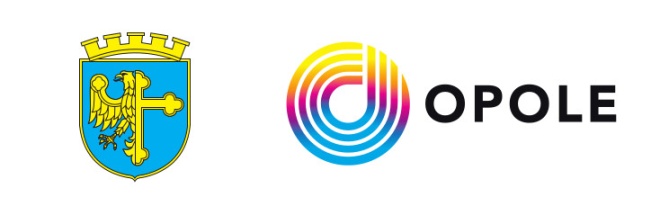 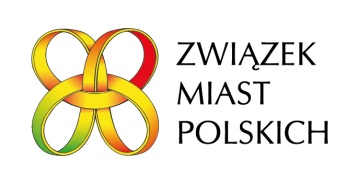 KonferencjaRozwój miast a ich granice administracyjne11  kwietnia 2019, OpoleHotel De Silva, ul. Powolnego 10, 45-078 OpoleProgram ramowyGodzinaWyszczególnienie10.00-11.00Rejestracja11.00-11.20Otwarcie konferencji11.00-11.20Arkadiusz Wiśniewski – Prezydent Miasta Opola11.00-11.20Andrzej Porawski – Dyrektor Biura, Związek Miast Polskich11.20-11.30Wprowadzenie do obrad11.20-11.30Grzegorz Ziomek -Dyrektor Departamentu Administracji Publicznej MSWiA11.30-12.15I Panel dyskusyjny – Rozwój miast a ich granice administracyjne (doświadczenia)11.30-12.15Uczestnicy: Opole,  Rzeszów, Zielona Góra11.30-12.15Podsumowanie i wnioski: prof. Przemysław Śleszyński12.15-13.00II Panel dyskusyjny – Rozwój miast a ich granice administracyjne (potrzeby)12.15-13.00Uczestnicy: Ełk,  Legnica, Przemyśl12.15-13.00Podsumowanie i wnioski: prof. Krystian Heffner13.00-13.15Zakończenie części dyskusyjnej13.00-13.15Andrzej Porawski – Dyrektor Biura, Związek Miast Polskich13.00-13.15Arkadiusz Wiśniewski – Prezydent Miasta Opola13.15-14.00Lunch14.00-16.30Wizyta studyjna w Polaris Poland sp. z o.o - producent pojazdów terenowych – quadów oraz w Parku Naukowo-Technologicznym w OpoluOrganizator zapewnia przejazd autokarem w obu kierunkach18.00Podsumowanie konferencjiUroczysta kolacja [Hotel De Silva, ul. Powolnego 10, 45-078 Opole]